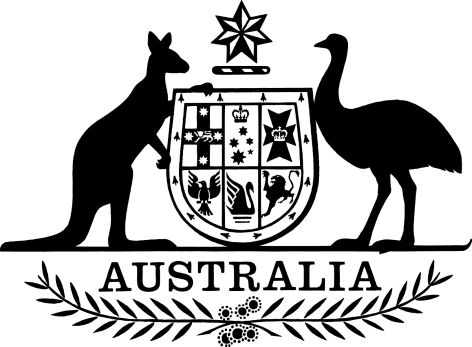 Environment Protection and Biodiversity Conservation (Species - Erythroxylum sp. Cholmondely Creek (J.R.Clarkson 9367) (Northern Territory population) (319)) Determination 2023I, Tanya Plibersek, Minister for the Environment and Water, make the following instrument.Dated	20-03-2023Tanya PlibersekTanya Plibersek Minister for the Environment and Water1  Name		This instrument is the Environment Protection and Biodiversity Conservation (Species - Erythroxylum sp. Cholmondely Creek (J.R.Clarkson 9367) (Northern Territory population) (319)) Determination 20232  Commencement		This instrument commences on the day after it is registered.3  Authority		This instrument is made under section 517 of the Environment Protection and Biodiversity Conservation Act 1999.4  Schedules		Each instrument that is specified in a Schedule to this instrument is amended or repealed as set out in the applicable items in the Schedule concerned, and any other item in a Schedule to this instrument has effect according to its terms.Schedule 1—DeterminationDeclaration under s178, s181, and s183 of the Environment Protection and Biodiversity Conservation Act 1999- List of threatened species, List of threatened ecological communities and List of threatening processes1  Determination that the following population of biological entities is a species for the purposes of that Act:Erythroxylum sp. Cholmondely Creek (J.R. Clarkson 9367) (Northern Territory population)